 №119                                                                                                      от 31 марта  2017 г.РЕШЕНИЕСобрания депутатов муниципального образования«Семисолинское сельское поселение».  О внесении изменений и дополнений в решение Собрания депутатов №108от   12 марта 2013 г.    «Об утверждении Правил землепользования и застройки  муниципального образования  «Семисолинское сельское поселение»       Руководствуясь  Федеральным законом от 6 октября 2003 г. № 131-ФЗ «Об общих принципах организации местного самоуправления в Российской Федерации», Уставом муниципального образования «Семисолинское сельское поселение», Собрание депутатов муниципального образования «Семисолинское сельское поселение» решает:Внести изменения в Решение Собрания депутатов муниципального образования «Семисолинское сельское поселение»   от  12 марта 2013 г. № 108  «Об утверждении  Правил землепользования и застройки муниципального образования «Семисолинское сельское поселение»  следующие изменения: -  Нанести на карты Правил землепользования и застройки муниципального образования «Семисолинское сельское поселение»  границы зоны с особыми условиями использования территорий природного заказника Каменная гора.2. Разместить настоящее решение на информационных стендах поселения  и  на официальном сайте   в информационно телекоммуникационной сети «Интернет»,  3. Контроль за исполнением настоящего решения возложить на постоянную комиссию  по социально- экономическим вопросам.Председатель Собрания депутатовмуниципального образования«Семисолинское сельское поселение»                                        А.Хасанов«Семисола ял кундем»муниципальный образованийын депутатше- влакын  Погынжо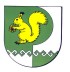 Собрание депутатовмуниципального образования« Семисолинское сельское поселение